元智大學信用卡捐款意願書信用卡資料信用卡別：□VISA  □MASTER  □聯合信用卡  □JCB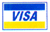 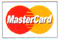 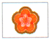 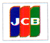 卡號：________-________-________-________ 信用卡有效期限：       年       月止發卡銀行：__________________ 授權碼：__________________(由學校填寫)填寫日期：________年________月 ________日 卡片背面簽名欄上數字後三碼 _________持卡人簽名：___________________________ (簽名須與信用卡背面簽名一致) ======================================================姓名：________________________身份證字號：                      出生年月日：                        電話：（O） (            )  ─  （H）(              )地址：□□□                                                             e-mail：____________________________________________________________畢業系級：民國     年           系／所畢（結）業【校友請填】公司名稱：                           職稱：                               捐款用途：(  )無限安心就學基金 (  )設置獎學金   (  )增購圖書  (  )校務發展基金          (  )其他用途(請註明)：___________________________捐款金額：我願意贊助上述用途，本次捐款(  )1000元 （ ）5000元（ ）其他                      ，每月分期捐款        元（自    年     月起至    年    月止，共   期）捐款將以個人名義開立收據，可為扣抵所得稅之用，如欲以公司為抬頭者，請填以下資料：捐款收據抬頭：___________________________本捐款意願書填妥後，請傳真（03）4637488，或與支票（抬頭：元智大學）一併寄至「桃園市320中壢區遠東路135號」 元智大學公共事務室收。現金捐款方式：請用郵政劃撥帳號：「19461195」；戶名「元智大學教育資源發展基金委員會」。聯絡電話：03-4638800分機2214，聯絡人：公共事務室 陳先生。本意願書提供之個資同意供元智大學傳達學術、就業、校友聯誼等活動之訊息使用。簽署人___________________